Plan lekcji dla klasy 6e obowiązujący w dniach 27.05-2.06.2020 r.REGULAMIN  I  KONKURSU  PIOSENKI  WAKACYJNEJ „ROZŚPIEWANE LATO”ORGANIZATORSZKOŁA PODSTAWOWA NR 2 IM. K. K. BACZYŃSKIEGO W PIOTRKOWIE TRYBUNALSKIM, UL. KOSTROMSKA 50, tel.,  44 649 02 73
email: sp2@sp2.piotrkow.plCELE KONKURSUPromowanie młodych wykonawców. Rozwijanie talentu wokalnego.Zdobywanie nowych doświadczeń scenicznych.Propagowanie kreatywnego spędzania wolnego czasu. UCZESTNICY KONKURSUKonkurs przeznaczony jest dla uczniów klas III -VIII Szkoły Podstawowej nr 2       im. K.K. Baczyńskiego w Piotrkowie TrybunalskimUczestnicy będą oceniani w dwóch kategoriach wiekowych:*klasy III - V,*klasy VI - VIII.  WARUNKI UCZESTNICTWAKażdy uczestnik konkursu zobowiązany jest do nagrania wizji oraz dźwięku jednej polskiej, wesołej  piosenki, którą warto zabrać na wakacje.Podkładem muzycznym podczas nagrania  może być: akompaniament własny, akompaniament w wykonaniu towarzyszącego muzyka bądź nagranie instrumentalne na nośniku elektronicznym audiofonicznym (pendrive, CD, mp3).Nagranie własnej interpretacji  utworu z użyciem kamery oraz zgłoszenie podpisane przez uczestnika i jego rodzica (opiekuna), należy przesłać 
       do 5 czerwca 2020 r. na adres e - mail:askrzypczynska-krata@sp2pt.onmicrosoft.comlubapaul@sp2pt.onmicrosoft.comNadesłanie przez wykonawcę zgłoszenia na konkurs jest równoznaczne 
z wyrażeniem przez niego zgody na: 
- przetwarzanie danych osobowych w celu przeprowadzenia konkursu;
- wykorzystanie wizerunku w celach promocyjnych;
- rejestrację występu i publikację  nagrania  na stronie internetowej szkoły.*Karta zgłoszenia na konkurs zamieszczona jest w załączniku.Uczestników oceniać będzie jury powołane przez organizatora. Decyzje jury są nieodwołalne.KRYTERIA OCENIANIADobór repertuaru, zgodność tematyki z charakterem konkursu. Muzykalność i warunki głosowe wykonawców. Ogólny wyraz artystyczny.Staranność i dokładność wykonania (znajomość tekstu i melodii) . Oryginalność interpretacji.PRZESŁUCHANIA NADESŁANYCH NAGRAŃ KONKURSOWYCH ODBĘDĄ SIĘ  10.06.2020 ROKU (ŚRODA) O GODZ. 14.00  
Z WYKORZYSTANIEM APLIKACJI MICROSOFT TEAMSWszelkie pytania dotyczące konkursu można kierować na adres e-mail :  askrzypczynska-krata@sp2pt.onmicrosoft.com lub apaul@sp2pt.onmicrosoft.comKARTA ZGŁOSZENIA NA  I KONKURS PIOSENKI WAKACYJNEJ„ROZŚPIEWANE LATO”DANE DOTYCZĄCE UCZESTNIKAIMIĘ I NAZWISKO …………………………………………………………………………………………KLASA……………………………………………………………………………………………NUMER TELEFONU/ ADRES E - MAIL RODZICA( OPIEKUNA)…………………………………………………………………………………………………………………………………………………………………………………………...DANE DOTYCZĄCE REPERTUARUTYTUŁ PIOSENKI………………………………………………………………………………………….AUTOR PIOSENKI/Z REPERTUARU..............................................................................................................................................................................................................................................................................................Oświadczam, że zapoznałam/łem się z regulaminem I KONKURSU PIOSENKI WAKACYJNEJ "ROZŚPIEWANE LATO"Wyrażam zgodę na przetwarzanie danych osobowych zawartych w niniejszym formularzu na potrzeby przeprowadzenia I KONKURSU PIOSENKI WAKACYJNEJ "ROZŚPIEWANE LATO" zgodnie z Ustawą z dnia 10 maja 2018 r. o ochronie danych osobowych (tj. Dz. U. 2018 r., poz.1000), Rozporządzenie Parlamentu Europejskiego i Rady (UE) 2016/679 z dnia 27 kwietnia 2016 r., w sprawie ochrony osób fizycznych w związku z przetwarzaniem danych osobowych i w sprawie swobodnego przepływu danych;……………………………………………………………………………………                                                                                                   ………………………………………………………………………………………..        DATA i PODPIS UCZESTNIKA KONKURSU                                                                                                                                           DATA I PODPIS RODZICA (OPIEKUNA)Klasaśrodaczwartek piątekponiedziałekwtorekVI e-plastyka-historia-historia-jęz. polski-jęz. polski-zaj. fakultatywne (piłka ręczna)-muzyka-jęz. angielski-jęz. angielski-geografia-(jęz. polski dla obcokrajowców)-zaj. fakultatywne (piłka ręczna)-zaj. fakultatywne (piłka nożna)-matematyka-technika-jęz. polski-jęz. polski-wych. fiz. (P.W., T.K.)-wych. fiz. (P.W., T.K.)-matematyka-matematyka-jęz. polski-informatyka-wych. fiz. (P.W.)-wych. fiz. (P.W.)-zaj. fakultatywne(piłka nożna)-zaj. fakultatywne(piłka nożna)-biologia-jęz. angielski-matematyka-religia-religia-zaj. fakultatywne (piłka ręczna)ZAJĘCIA       ON-LINEZAJĘCIA       ON-LINEZAJĘCIA       ON-LINEZAJĘCIA       ON-LINEZAJĘCIA       ON-LINEZAJĘCIA       ON-LINE10.00-10.45-historia10.50-11.20-matematyka12.00-12.45-jęz. polski12.00-12.45-j. ang. (A. Grzesik)13.00-13.45-jęz. polski9.00-9.30-matematyka 11.15-11.45-biologia (od 11 V) co 2 tyg.8.30-9.00-j. ang. (J. Chrzęst)9.30-10.00-religia11.00-11.30-geografia (co 2 tygodnie)Środa  27.05.2020Środa  27.05.2020Środa  27.05.2020Środa  27.05.2020Środa  27.05.2020Środa  27.05.2020DataPrzedmiotNauczycielTemat lekcji oraz forma pracy ucznia (praca z podręcznikiem, wysłanie linku do filmu, pliku, prezentacji, wypracowanie, ćwiczenie itp.)Sposób odesłania zadań do sprawdzeniaDodatkowe uwagi27.05.2020plastykaJadwiga JaszkowskaTemat   Coś z niczego - czyli asamblaż.Poznaliście już technikę kolażu w sztukach plastycznych. Jak zapewne pamiętacie, polega ona na wykorzystaniu elementów wyciętych np. z gazet i ułożeniu z nich obrazu na płaszczyźnie.  Dzisiaj chciałabym pójść o krok dalej. Słowo - asamblaż, oznacza tyle co łączenie i spajanie. W sztukach plastycznych ta technika pojawila się już w połowie XX w.  Określa się nią rodzaj trójwymiarowego kolażu, który polega na łączeniu różnych, przestrzennych elementów w jedną całość. Do stworzenia asamblażu możemy wykorzystać różne drobne, niepotrzebne przedmioty np. guziki, zakrętki, sznurki, kapsle, druty, popsute zabawi, plastikowe sztućce itp. Jako podłoże naszej kompozycji możemy zastosować tekturę, starą ramkę, niepotrzebne pudełko lub cokolwiek innego.  Kształt i format pracy zależą tylko od nas samych. Możemy w ten sposób stworzyć piękny, przedstawiający obrazek lub ciekawą kompozycję abstrakcyjną. Przyklejone, wielobarwne elementy możemy pokryć farbą w jednym kolorze żeby lepiej do siebie pasowały, a następnie przecierać je innymi kolorami. Jest to doskonała technika która pozwoli stworzyć nam wyjątkowy, niepowtarzalny prezent, warto więc się z nią zapoznać i może samemu spróbować.Najlepiej zobrazują to filmy, do których linki macie poniżej. Sami również poszukajcie wzorów w internecie. Asamblaż, krotko mówiąc – to z byle czego, coś pieknego.https://www.youtube.com/watch?v=I9Mzlc0wXMQhttps://www.youtube.com/watch?v=s7vBfX0PBuUhttps://www.youtube.com/watch?v=YCZP0mtJV40https://www.youtube.com/watch?v=QPUCgzsxReIDla chętnych – wykonaj asamblaż dowolną techniką i prześlij jego zdjęcie do 08. 06. br.27.05.2020historiaDobrosława ZbrojaTemat: Sprawdzian wiadomości-Europa i Ameryka w XVII i XVIII wieku.27.05.2020historiaDobrosława ZbrojaTemat: Upadek Rzeczpospolitej.Tematyka: przyczyny i skutki powstania kościuszkowskiego przyczyny wewnętrzne i zewnętrzne upadku Rzeczpospolitej
Proszę przypomnieć sobie okoliczności, które doprowadziły do II rozbioru Polski.Proszę podać daty: I i II rozbioru Polski. Które państwa ich dokonały?
Mimo że Polska doświadczyła dwóch rozbiorów, czy istniała jeszcze szansa na uratowanie państwa? W jaki sposób można było tego dokonać?Przedstawcie swoje propozycje.Jeżeli nie widzicie takich szans, uzasadnijcie swoje zdanie.Proszę przeczytać podrozdział "Po II rozbiorze" (str. 218).Następnie wykonajcie polecenia.Wybierz prawidłową odpowiedź. (ustnie)
A. W Rzeczpospolitej stacjonowało:
  a) 20 tys. żołnierzy rosyjskich
  b) 40 tys. żołnierzy rosyjskich
  c) nie było wojsk rosyjskich

 B. Patrioci postanowili:
a) dojść do porozumienia z Rosjanami
b) wywołać powstanie przeciwko Rosji       C. Stanisław Au gust Poniatowski uważał, że Polskę może uratować:          a) Austria            b) Prusy           c) Rosja     2. Uzupełnij zdania. (ustnie)       a) Zwolennicy walki zbrojnej zarzucali królowi...………….       b) Na dowódcę powstania wyznaczono…………….    3. Czym odznaczył się Tadeusz Kościuszko do 1793 r.?    4. Dlaczego Tadeusz Kościuszko odkładał wybuch powstania?Niestety, powstanie wybuchło wcześniej niż planował Kościuszko. Doprowadziła do tego decyzja o redukcji wojska. Rozbrajano całe oddziały, zwalniano oficerów, żołnierzy wcielano do armii rosyjskiej.
Czy waszym zdaniem, takie działania uzasadniały wcześniejszy wybuch powstania?
Jeden z generałów, Antoni Madaliński, odmówił rozbrojenia swojej brygady kawalerii. (Portret generała możecie zobaczyć na stronie 218 w podręczniku).W marcu 1794 r.  wymaszerował na jej czele z Ostrołęki do Krakowa.Bunt generała Madalińskiego stał się bezpośrednią przyczyną wybuchu powstania kościuszkowskiego.Do Krakowa przybył Tadeusz Kościuszko. 24 marca 1794 r. objął najwyższą władzę wojskową i cywilną jako Naczelnik powstania, nazwanego insurekcją kościuszkowską.
Proszę przeczytać tekst źródłowy(str.219) i odpowiedzieć na pytanie znajdujące się pod nim. (ustnie)
Kościuszko powołał pod broń wszystkich mężczyzn w wieku 18-21 lat. Większość chłopów nie chciała walczyć o Polskę.Udało mu się jedynie z 2 tys. chłopów utworzyć oddziały kosynierów (żołnierzy uzbrojonych w kosy).Z nimi i 4 tys. regularnego wojska odniósł zwycięstwo pod Racławicami.
Proszę przeczytać podrozdział " Klęska insurekcji"(str.220-222). Następnie wykonać polecenia. (ustnie)
1.Uzupełnij zdania.
a) Powstanie w Warszawie wybuchło...………….
b) Rosjanie...…………. po dwóch dniach walki.
c) Insurekcja ogarnęła także...………… powstańcy opanowali …………….Co to był uniwersał połaniecki? Kto i dlaczego go wydał? Co gwarantował?Podaj wydarzenia do podanych dat:
a) czerwiec 1794
b) lipiec 1794 r.
c) sierpień 1794 r.
d) wrzesień 1794 r.
e) 10 października 1794 r.
f) 4 listopada 1794 r.Czym zakończyła się insurekcja kościuszkowska?
  W 1795 r. Rosja, Prusy, Austria 
przeprowadziły III rozbiór Polski. 
W jego wyniku Rzeczpospolita przestała istnieć.
Spójrzcie na tabelkę(str.223). Które z państw zajęło największy obszar Rzeczpospolitej?
Król Stanisław August wyjechał do Grodna, gdzie podpisał akt abdykacji (1795 r.). Później zamieszkał w Petersburgu. Tam zmarł w 1795 r.
Spójrzcie na mapę(str.222). Wskażcie na niej: Racławice, Połaniec, Szczekociny, Maciejowice.Z jakimi wydarzeniami kojarzą się te miejscowości?W oparciu o mapę, wymieńcie miasta zagarnięte przez każdego z zaborców w III rozbiorze.Proszę przeczytać podrozdział " Dlaczego Rzeczpospolita przestała istnieć?''Wymień wewnętrzne i zewnętrzne przyczyny upadku Rzeczpospolitej. Czy zgadzasz się z nimi?    (ustnie).        NOTATKA-zapisz do zeszytu1, Wybuch powstania kościuszkowskiego-1794 r.       * bezpośrednia przyczyna: bunt generała Antoniego Madalińskiego2.Tadeusz Kościuszko-Naczelnikiem powstania.3.Zwycięstwo powstańców pod Racławicami (IV 1794 r.) -atak kosynierów.4.Wyparcie Rosjan z Warszawy5.Wydanie przez Tadeusza Kościuszkę Uniwersału połanieckiego (V 1794 r.)6.Klęska powstańców pod Szczekocinami (VI 1794 r.7.Obrona Warszawy (VII-IX 1794 r.)8.Przegrana Kościuszki pod Maciejowicami (X 1794). Kościuszko trafia do niewoli.9.Rzeź Pragi (XI 1794 r.)10.Kapitulacja Warszawy (XI 1794 r.)11. III rozbiór Polski-1795 r.Praca do samodzielnego wykonania. Nie wysyłamy jej.1.Wyjaśnij pojęcia.a) insurekcjab) uniwersał c) kosynierzy
2. Ile lat minęło od?    a) wybuchu powstania kościuszkowskiego    b) III rozbioru Polski
3. Z czego zasłynęli w czasie powstania kościuszkowskiego: a) Tadeusz Kościuszko b) Antoni Madaliński4.Podaj dwie przyczyny wewnętrzne i zewnętrzne upadku Rzeczpospolitej.  Dnia 3.06. będzie kartkówka 
(tematy 19 i 20 
w podręczniku).27.05.2020język polski2 godzinyMonika Kluzowska - CarcamoTemat do zrealizowania podczas dwóch godzin lekcyjnych.Temat: Rodzaje okoliczników.Przeczytaj uważnie kilka razy informacje z niebieskich ramek na str. 272-272 w podręczniku. Zapisz je w zeszycie i zapamiętaj! Wykonaj poniższe ćwiczenie.Zadaj pytania o wyróżnione okoliczniki. Rozpoznaj typ okolicznika.A) Umówiłam się z Tomkiem pod pomnikiem Fredry.pytanie - …......................................?okolicznik ........................................B) Czekałam na niego przez godzinę.pytanie - …......................................?okolicznik ........................................C) Z nudów czytałam napisy na płycie.pytanie - …......................................?okolicznik ........................................D) Postanowiłam wrócić do domu.pytanie - …......................................?okolicznik ........................................E) Nagle usłyszałam swoje imię. pytanie - …......................................?okolicznik ........................................F) Zza pomnika wyłowiła się ręka z bukietem kwiatów. pytanie - …......................................?okolicznik ........................................G) Tomek uśmiechnął się przepraszająco. pytanie - …......................................?okolicznik ........................................H) Przez ten jego uśmiech zawsze tracę tupet. pytanie - …......................................?okolicznik ........................................pytanie - …......................................?okolicznik ........................................Otwórz zeszyt ćwiczeń i wykonaj polecenie 1-4 ze str. 88-89.Zapamiętaj wiadomości z lekcji.W przypadku jakichkolwiek problemów z ćwiczeniami wspomnij o nich podczas zajęć on-line.Nie odsyłaj żadnych cwiczeń.zajęcia fakultatywne (piłka ręczna)Anna KalinowskaTemat: Kształtowanie skoczności.Rozgrzewka:swobodny trucht z ćwiczeniami RR ok. 5 minut, na odcinku 20 m: podskoki zmienne, przeplatanka, skipy, bieg tyłem, podskoki na jednej i dwóch nogach, pajacyki,marsz w podporze przodem (wspinaczka), marsz w podporze tyłem, marsz w podporze przodem lewym i prawym bokiem do kierunku poruszania się,w staniu skłony i skręty T, krążenia TCzęść główna:ćwiczenia wykonuj przez 30 sekund, po serii 6 ćwiczeń odpocznij 1 minutę, powtórz 3 seriepatrz filmik od 1,15 minutypamiętaj o kolanach skierowanych na zewnątrz, jeśli nie dajesz rady przez 30 sekund skróć czas do 20 sekund zachowując poprawność w wykonaniu ćwiczeńhttps://www.youtube.com/watch?v=vrgWOiZDkj8 Część końcowa:patrz filmik od 20-tej sekundyhttps://www.youtube.com/watch?v=Mb6gLj9FYLIFilmiki proszę przesyłać na messengera lub mailaĆwicz w terenie zielonymCzwartek  28.05.2020Czwartek  28.05.2020Czwartek  28.05.2020Czwartek  28.05.2020Czwartek  28.05.2020Czwartek  28.05.202028.05.2020muzykaAnna Skrzypczyńska - KrataTemat: Z dziejów muzyki – barok.Podręcznik str. 142 – 147.Przeczytaj informację dotyczące tematu lekcji.Posłuchaj i zaśpiewaj jedną zwrotkę i refren piosenki str. 142.https://www.youtube.com/watch?v=rDQHzGpwQNkPosłuchaj utworu J. S. Bacha i zastanów się  jaki instrument dęty gra solo?https://www.youtube.com/watch?v=rDQHzGpwQNkObejrzyj najważniejsze fakty  z życia kompozytora J. S. Bacha. (7 min).https://www.youtube.com/watch?v=L3xEnzQs58U&t=324sPRACA OBOWIĄZKOWA DLA KAŻDEGO NA OSTATNIĄ OCENĘ:Zaśpiewaj i nagraj swoją ulubioną piosenkę a następnie wyślij na adres email:askrzypczynska-krata@sp2pt.onmicrosoft.com(proszę o nagranie piosenki cenzuralnej, i żeby nie była z gatunku disco – polo).  -piosenka może być po angielsku lub w innym znanym Ci języku.Czas do 02.06.2020 (wtorek)Podpisz imię, nazwisko i klasę!Informacja na temat konkursu piosenki wakacyjne on-line znajduje się pod tabelą ze wszystkimi zajęciami. Osoby zainteresowane proszone są o kontakt z p. Agatą Paul lub p. A. Skrzypcyńską-Kratą.28.05.2020język angielskiJolanta ChrzęstTemat 1|: Computer equipment - słownictwo związane z obsługą komputera.Podczas dzisiejszych zajęć poznamy słownictwo dotyczące sprzętów komputerowych1. Proszę pobrać ścieżkę dźwiękową 3.01- słuchamy lektora i dopasowujemy słowa z zielonej ramki do ilustracji- ćwiczenia proszę wykonywać i zapisywać w zeszycie przedmiotowym.2. Proszę zapoznać się ze słownictwem na stronie 94- podręcznik/zeszyt przedmiotowym- ( zielone tabele: ) /Uczymy się na pamięć : COMPUTER EQUIPMENT/USING COMPUTERS(1)USING COMPUTERS(2) 28.05.2020język angielskiJolanta ChrzęstTemat 2: Using computers- listening practicePodczas tej lekcji, ponieważ znacie już słownictwo związane z obsługą komputera, wykonamy kilka ćwiczeń ze słuchu.1. Proszę pobrać ścieżkę dźwiękową ze strony www.macmillan.pl/strefa-ucznia 3.05 ćw 7 str 85 podręcznik. Odpowiedzi wpisujemy do zeszytu przedmiotowego.2. Proszę wykonać ćwiczenie 3 str. 85 w podręczniku. Jest to opis sprzętów komputerowych na sprzedaż. Zapoznajemy się z opisem określonego sprzętu i odpowiadamy na pytania:1,2,3. Na podstawie tego ćwiczenia wykonujemy ćwiczenie 5 – pobieramy ścieżkę dźwiękową 3.03- słuchamy rozmowy 5 klientów ze sprzedawcą i wpisujemy o jaki sprzęt chodzi- podajemy konkretną nazwę.28.05.2020język angielskiAnna GrzesikTopic : Around the World - To play or not to play?Lekcja kulturowa. Uczniowie czytają tekst dotyczący gier komputerowych.Uczniowie zapoznają się ze słownictwem z lekcji:A quarter of - jedna czwartaFind out - dowiedzieć sięAddicted- uzależnionyCome true- spełniać sięMidday - środek dniaWithout - bez Tournament - zawody, turniejPrize - nagrodaConcentrate- koncentrować sięUczniowie czytają tekst na stronie 92 a następnie wykonują Ex.2p. 92- odpowiadają na pytania dotyczące tekstuEx.1p 66 (ćwiczeniówka)Lekcja onlineGodz. 12.0028.05.2020język angielskiAnna GrzesikTopic: Revision Unit 7.Celem lekcji jest utrwalenie wiadomości z rozdziału 7.
Uczniowie wykonują Ex. 1,2, 3, 4,5,6 p. 93
28.05.2020geografiaAnetta CieślikTemat: Sąsiedzi Polski-powtórzenie wiadomości.Wykonaj pisemnie w zeszycie „Sprawdź się” podręcznik str. 175-176, a następnie test w zeszycie ćwiczeń „Sprawdź, czy potrafisz” str.104-106. Powodzenia JPamiętajcie o ostatecznym terminie oddania krzyżówek do 31.05.2020Lekcja online 9.06.2020godz. 11.0028.05.2020jęz. polski dla obcokrajow.Magdalena Izdebska Temat: Dbamy o poprawność wypowiedzi.  Cel: stosuję poprawne formy gramatyczne w wypowiedziach.Zadania do wykonania dla uczniów:I Proszę zamienić podane bezokoliczniki na nazwy czynności według wzoru.Przykład: Nie naklejać ogłoszeń! Zakaz ...naklejania... ogłoszeń!1. Nie wchodzić z lodami! Zakaz ................................ z lodami!2. Nie deptać trawników! Zakaz ................................. trawników!3. Nie wychylać się! Zakaz ..........................................!4. Nie parkować! Zakaz ...............................................!5. Nie dotykać eksponatów! Zakaz ............................................... eksponatów!6. Nie spożywać alkoholu! Zakaz .......................................... alkoholu!7. Nie przechodzić przez tory! Zakaz ............................................. przez tory!8. Nie wnosić dużych toreb i plecaków! Zakaz ........................................... dużych torebi plecaków!9. Nie robić zdjęć! Zakaz ....................................... zdjęć!10. Nie jeździć na rolkach! Zakaz ...................................... na rolkach!II Proszę zamienić podane czasowniki na nazwy czynności według wzoru.Zakład fryzjerski „Łucja” oferuje tanio, modnie i fachowo:(Czeszemy) – ...czesanie...(Strzyżemy)1 – ....................................... włosów.(Farbujemy)2 – ....................................... włosów.(Modelujemy)3 – ....................................... włosów.(Prostujemy)4 – ....................................... włosów.(Przedłużamy)5 – ....................................... włosów.III Proszę zamienić podane czasowniki na nazwy czynności według wzoru.Uwaga! Należy również zmienić przypadek rzeczownikówA: Nasza firma oferuje: 0. Naprawiamy dachy – ...naprawianie... dachów 1. Wywozimy śmieci – .................................................................................. 2. Remontujemy poddasza – ........................................................................... 3. Porządkujemy piwnice – ........................................................................... 4. Instalujemy domofony – ............................................................................. 5. Uszczelniamy okna – ..................................................................................B: Oferuję: Maluję ogrodzenia – ...malowanie ogrodzeń...1. Koszę trawę – .......................................................................2. Zakładam ogrody – ................................................................3. Wycinam drzewa – ................................................................4. Podlewam rośliny – ................................................................5. Dostarczam sadzonki – ...........................................................IV Proszę uzupełnić zdania nazwami czynności (w odpowiedniej formie gramatycznej)utworzonymi od podanych czasowników.Przykład: (palić) ...palenie... szkodzi!– No i co ci powiedział lekarz?– Muszę unikać (jeść)...................................... tłustych potraw i (pić)..........................alkoholu. Powinienem też pomagać ci w (sprzątać) ....................................................i (gotować) ......................................, bo taki ruch podobno odchudza.– Nie wiem, czy odchudza, ale na pewno nie powoduje tycia, jak ciągłe (leżeć)........................................... na kanapie (czytać) ........................................... gazetalbo (spać) ..................................................– Lekarz prosił też o jak najszybsze (zrobić) ............................................. badań krwi,(prześwietlić) ........................................ płuc i (dostarczyć) .....................................mu wyników.Temat: Utrwalenie wiadomości z nauki o języku. Cel: stosuję poprawne formy gramatyczne w wypowiedziach.Zadania do wykonania dla uczniów:I Proszę zamienić wyrazy podane w nawiasach na wyrazy zdrobniałe.Dorota: Cześć, co tu robisz?Urszula: Cześć, Dorota! Szukam prezentu dla mojego siostrzeńca.D: Dla (Pawła) ...Pawełka...? Ile on już ma lat?U: Jutro kończy trzy (lata) .............................................D: Jak ten czas szybko leci! Co mu chcesz kupić?U: Właśnie miałam oglądać (talerze) ........................... i (kubki) .................................D: O, ten zestaw jest ładny!U: Który – w (ślimaki) ................................. czy w (serca) ........................................?D: Nie, ten obok – w (słońca) ................................................U: Rzeczywiście jest śliczny! Wezmę go! Jeszcze kupię mu (piżamę) ...............................D: Ojej! Jaki wybór! Ja bym pewnie wzięła w (żaby) ..............................................U: Ładna, ale waham się między tą w (krowy) ............................................. i tamtąw (kaczki) ...........................................................D: Popatrz na tę w (jeże) .................................................! Jest cudna!U: Jest przecudna! Biorę! Chętnie kupiłabym taką dla siebie! A ty co kupujesz?D: Prezent dla Radka. On zbiera małe świeczniki.U: Może ten w (paski) ............................... w kształcie (słonia) .................................?D: Już taki ma. O, ale ten w (kratkę) ........................................... jest ciekawy!U: Dokup do tego świeczkę w kształcie (jabłka) ...........................................!II Od podanych rzeczowników rodzaju męskiego proszę utworzyć nazwy żeńskie.  Szwed – ...Szwedka...1. Węgier – ........................................... 11. Białorusin– ......................................2. Amerykanin – .................................. 12. Belg – ...............................................3. Słowak – ........................................... 13. Duńczyk – ........................................4. Norweg –. ........................................ 14. Australijczyk – ..................................5. Japończyk – ...................................... 15. Anglik – ...........................................6. Brazylijczyk – ................................... 16. Ukrainiec – ......................................7. Estończyk – ...................................... 17. Grek – ..............................................8. Austriak – ......................................... 18. Rosjanin – ........................................9. Włoch – ........................................... 19. Bułgar – ...........................................10. Czech – ............................................ 20. Słoweniec – ......................................III Proszę utworzyć nazwy żeńskie (o ile jest to możliwe) od podanych rzeczownikówrodzaju męskiego i użyć ich w odpowiedniej formie.Przykład: Proszę tu zawołać tę nową (sekretarz) ...sekretarkę....1. Kaja jest (ulubieniec) ..................................................... dziadka.2. (Doktor) .......................................... Kowal jest dzisiaj nieobecna.3. (Zdobywca) ...................................................... drugiej nagrody pojedzie do Paryża.4. Proszę wymienić nazwisko sławnej (pisarz) .................................. z rodziny Kossaków.5. Ona jest naszym (gość) .......................................... i musisz być dla niej grzeczny.6. Chociaż urodziła się w Dębicy, czuje się (krakowianin) .............................................7. (Lew) ........................................ w naszym ZOO urodziła dwa lwiątka.8. Podejdź lepiej do tamtej (sprzedawca) ..................................... – ta jest nieuprzejma.9. Ela została (kierownik) ................................................... naszego działu.10. Wszyscy strasznie plotkują o tej nowej (pracownik) .................................................28.05.2020zajęcia fakultatywne (piłka ręczna)Anna KalinowskaTemat: Mała zabawa biegowa.Rozgrzewka: trucht i ćwiczenia w truchcie: krążenia RR, wymachy i odmachy RR, podskoki, skipy.w miejscu skłony, krążenia i skręty T, klika lekkich przebieżek
Część główna 
pierwsza seria:4 x 2 minuty biegu na 60% możliwości, pomiędzy powtórzeniami 2 minuty marszu. Po całej 16-minutowej serii 5 minut odpoczynku z ćwiczeniami rozciągającymidruga seria:4 x 1,5 minuty biegu 70% możliwości, przerwa jw. Po całej serii 4 minuty odpoczynku z ćwiczeniamitrzecia seria:4 x 1 minuta biegu na 80% możliwości, przerwa jw. Po całej serii 3 minuty odpoczynku.Część końcowa: 5 minut swobodnego truchtu.Filmiki proszę przesyłać na messengera lub maila28.05.2020zajęcia fakultatywne(piłka nożna)Tomasz KroczyńskiTemat: Odmiany piłki nożnej, czyli kilka sposobów na kopanie futbolówki. Przepisy gry w piłkę nożną.Nikt nigdy dokładnie nie policzył (trudno wyobrazić sobie, że jest to w ogóle możliwe), ilu kibiców na całym świecie posiada piłka nożna. Dyscyplina ta posiada również wiele odmian, które mają swoich sympatyków.W tym zestawieniu znalazły się dyscypliny, które mają z piłką nożną bardzo wiele wspólnego. Chodzi w nich w końcu o to, aby wbić piłkę do bramki rywala. Żadna z nich popularnością nigdy nie dorówna klasycznemu futbolowi, ale kilka wymaga nawet większych umiejętności technicznych i zupełnie innego podejścia do meczu. Po zapoznaniu się z artykułem dotyczącym odmian piłki nożnej, zapoznajcie się z aktualnymi przepisami gry w piłkę nożną.Czytaj dalej pod linkiem: https://www.meczyki.pl/newsy/odmiany-pilki-noznej-czyli-kilka-sposobow-na-kopanie-futbolowki-sportbuzz/118513-nPrzepisy gry w p. nożnąhttps://www.pzpn.pl/public/system/files/site_content/941/1511-Przepisy%20Gry%202016_2017.pdfPiątek  29.05.2020Piątek  29.05.2020Piątek  29.05.2020Piątek  29.05.2020Piątek  29.05.2020Piątek  29.05.202029.05.2020matematykaZbigniew ZasępaZad. 13, 14 st. 230.Zdjęcia rozwiązanych zadań proszę umieszczać w zakładce „Zadania” w aplikacji Teams29.05.2020technikaSylwia BudziszTemat: Z mechatroniką w przyszłość.Mechatronika to dziedzina nauki i techniki umożliwiająca projektowanie i wytwarzanie nowoczesnych urządzeń ułatwiających ludziom pracę. Urządzenia mechatroniczne pracują dzięki współdziałaniu elementów m.in. mechanicznych, elektronicznych i elektrycznych. Są programowane, a później sterowane.Praca z infografiką str. 61Podaj przykłady prostych urządzeń, w których występuje współdziałanie elementów mechanicznych, elektrycznych i elektronicznych.Drony – urządzenia o nieograniczonych możliwościach.Są to niewielkie latające urządzenia, niektóre wyposażone w kamery lub aparaty fotograficzne. Drony można wykorzystywać na wiele różnych sposobów np. Podczas działań wojennych, do szukania zaginionych ludzi, do patrolowania lasu.Bezpiecznie z dronem:Nie lataj nad drogami, miastami, budynkami ani w pobliżu lotnisk.Przyjrzyj się ilustracjom str. 62 i na ich podstawie zapisz w zeszycie, jakie niebezpieczeństwa może powodować niewłaściwe używanie drona.Nie wysyłamy.29.05.2020język polski2 godzinyMonika Kluzowska - CarcamoTemat do realizacji podczas dwóch godzin lekcyjnych.Temat: Dopełnienie w zdaniu.Przeczytaj informacje z niebieskich ramek na str. 277-278 w podręczniku. Zapisz je w zeszycie i zapamiętaj!Wykonaj poniższe polecenia:1) W podanych zdaniach podkreśl TYLKO dopełnienia. W nawiasach zapisz właściwe pytania oraz nazwę przypadka gramatycznego. A) Tę grę wymyślił inżynier z Pensylwanii. (pyt. - ....................................? przypadek …..............................)B) Elementy wyciął z drewna.(pyt. - ....................................? przypadek …..............................)(pyt. - ....................................? przypadek …..............................)C) Początkowo jego wynalazek nie wzbudził wielkiego zainteresowania.(pyt. - ....................................? przypadek …..............................)Otwórz zeszyt ćwiczeń i wykonaj polecenie 1-4 ze str. 95-96. Wszelkie problemy związane z ćwiczeniami zgłoś podczas zajęć on-line.Zapamiętaj wiadomości z lekcji. 29.05.202029.05.2020wych. fiz.Tomasz KroczyńskiTemat: Ćwiczenia przy muzyce- wzmacnianie mięśni nóg.    Zapoznaj się z tematem lekcji. Następnie  przejdź do ćwiczeń, wybierz zestaw, który będzie najbardziej Ci odpowiadał i wykonaj. Przed rozpoczęciem ćwiczeń, nie zapomnij o odpowiedniej rozgrzewce, aby uniknąć kontuzji. Rozciąganie wykonaj po zakończeniu ćwiczeń.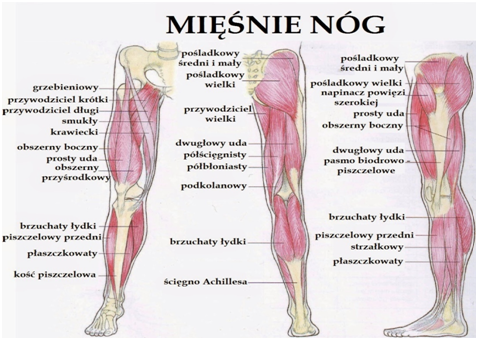 Mięśnie nóg pełnią szereg  funkcji. Przede wszystkim umożliwiają sprawne poruszanie się. Ich rolą jest także możliwość zginania nóg, wykonywania podskoków i wyskoków oraz utrzymanie prawidłowej postawy. Mięśnie nóg stanowią najsilniejszą grupę mięśni w całym ludzkim organizmie. Są połączone z kośćmi i ze stawami i przenoszą ogromne obciążenia statyczne i dynamiczne. Prawidłowe funkcjonowanie mięśni nóg to podstawa sprawności fizycznej. https://www.youtube.com/watch?v=LMkztR6WVDA- rozgrzewka https://www.youtube.com/watch?v=KGKg402zPyw-  ćw. wzmacniające mięśnie nóghttps://www.youtube.com/watch?v=2W1w1ht7mOw- ćw. wzmacniające mięśnie nóghttps://www.youtube.com/watch?v=--ovupOBESg -  ćwiczenia wzmacniające mięśnie nóghttps://www.youtube.com/watch?v=vq_4SghsXUg- ćwiczenia rozciągające                                                           wych. fiz.Tomasz KroczyńskiTemat: Ćwiczenia przy muzyce- wzmacnianie i rozciąganie mięśni brzucha.Przeanalizuj rysunek ilustrujący mięśnie brzucha. Wybierz dowolny link z ćwiczeniami wzmacniającymi mięśnie brzucha i do dzieła. Pamiętaj o rozgrzewce i rozciąganiu.  Wykonuj wszystko na miarę swoich możliwości. Bezpieczeństwo!!! https://www.youtube.com/watch?v=j0_wLN0RNTk- ćwiczenia wzmacniające mięśnie brzucha https://www.youtube.com/watch?v=9VtMid8rlMA- ćwiczenia wzmacniające mięśnie brzucha https://www.youtube.com/watch?v=6PAyT3eBb20- ćwiczenia wzmacniające mięśnie brzucha https://www.youtube.com/watch?v=5iJaSXVzMN0- ćwiczenia wzmacniające mięśnie brzucha https://www.youtube.com/watch?v=tFaL2_KvH7o- ćwiczenia wzmacniające mięśnie brzucha https://www.youtube.com/watch?v=ZxpAuF6uor0- ćwiczenia rozciągające mięśnie brzucha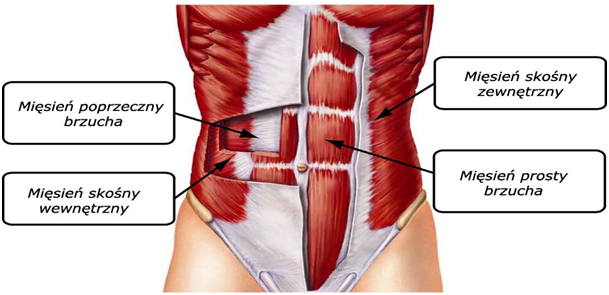 wych. fiz.Paweł WąchałaTemat: Ćwiczenia kształtujące siłę.           Rozgrzewka:- bieg w miejscu- skib A w miejscu- skib C w miejscu- w biegu krążenia ramion w przód i w tył- w biegu krążenia nadgarstków- podskoki obunóż w miejscu- skoki obunóż w przód i w tył- skoki obunóż w bok- w siadzie podpartym wyrzut nóg w tył, wprzód i w bok- w lekkim rozkroku;- krążenia głowy - skłony głowy- krążenia ramion naprzemienne- krążenia ramion w przód i w tył- krążenia bioder- krążenia tułowia- skrętoskłony- 10 przysiadów - krążenia kolan          Część główna:Ćwiczenia wzmacniające z piłkami:W pozycji wysokiej:- w marszu podrzut i chwyt piłki oburącz- skłony tułowia z piłką- marsz z przekładaniem piłki pod wysoko uniesionym kolanami- w marszu toczenie piłki po podłożu prawą i lewą ręką- przerzucanie piłki z prawej do lewej ręki- krążenia tułowia z piłką- piłka między stopami, wyskok w górę, wyrzut piłki i próba jej chwytu.W siadzie:- przekładanie piłki pod uniesionymi nogami- siad prosty – toczenie piłki wokół nóg i za plecamiW leżeniu tyłem;- przenoszenie piłki trzymanej stopami na prawą i lewą stronę ciałaCzęść końcowa:- ćwiczenia korekcyjne, relaksacyjne i oddechowewych. fiz.Paweł WąchałaTemat: CrossfitRozgrzewka:- bieg w miejscu- skib A w miejscu- skib C w miejscu- w biegu krążenia ramion w przód i w tył- w biegu krążenia nadgarstków- podskoki obunóż w miejscu- skoki obunóż w przód i w tył- skoki obunóż w bok- w siadzie podpartym wyrzut nóg w tył, wprzód i w bok- w lekkim rozkroku;- krążenia głowy - skłony głowy- krążenia ramion naprzemienne- krążenia ramion w przód i w tył- krążenia bioder- krążenia tułowia- skrętoskłony- 10 przysiadów - krążenia kolan          Część główna:Wszystkie ćwiczenia wykonujemy przez 15 sekund, przerwa między ćwiczeniami 10 sekund.- w leżeniu tyłem, nogi ugięte w kolanach i biodrach – wykonujemy „ brzuszki”- skip A w miejscu- w staniu wykonujemy „ pajacyki”- skip C w miejscu- w podporze przodem wykonujemy wyrzut nóg w tył i powrót- w podporze przodem przyciągamy naprzemiennie kolana do klatki piersiowej            Część końcowa:- ćwiczenia rozciągające i oddechowePoniedziałek  1.06.2020Poniedziałek  1.06.2020Poniedziałek  1.06.2020Poniedziałek  1.06.2020Poniedziałek  1.06.2020Poniedziałek  1.06.20201.06.2020matematykaZbigniew ZasępaDzień wolny od zajęć dydaktycznych.1.06.2020matematykaZbigniew ZasępaDzień wolny od zajęć dydaktycznych.1.06.2020język polskiMonika Kluzowska -CarcamoDzień wolny od zajęć dydaktycznych.1.06.2020informatykaHenryk  PirekDzień wolny od zajęć dydaktycznych.1.06.2020wych. fiz. Paweł WąchałaDzień wolny od zajęć dydaktycznych.wych. fiz. Paweł WąchałaDzień wolny od zajęć dydaktycznych.zajęcia fakultatywne (piłka nożna)Tomasz KroczyńskiDzień wolny od zajęć dydaktycznych.zajęcia fakultatywne (piłka nożna)Tomasz KroczyńskiDzień wolny od zajęć dydaktycznych.Wtorek  2.06.2020Wtorek  2.06.2020Wtorek  2.06.2020Wtorek  2.06.2020Wtorek  2.06.2020Wtorek  2.06.20202.06.2020biologiaKatarzyna BurnantPrzeczytaj uważnie tekst w podręczniku na str. 136 – 141.  Zwróć uwagę na zagadnienia ujęte w punktach poniżej. Przepisz do zeszytu poniższą notatkę.Temat: Przegląd i znaczenie ssaków.       1. Ssaki – kręgowce ekspansywne.       2. Zdolności przystosowawcze ssaków.       3. Zróżnicowanie budowy ssaków.       4. Trzy grupy ssaków:            - łożyskowce, np. człowiek, kot, szympans            - torbacze, np. kangur            - jajorodne, np. dziobak.       5. Znaczenie ssaków.       6. Ochrona gatunkowa ssaków.Praca domowa:- Podaj po kilka przykładów ssaków należących do trzech grup wymienionych w punkcie 4.W tym tygodniu nie przysyłasz pracy domowej.* Zajęcia online – 8. 06 godz. 11.15 – 11.452.06.2020język angielskiJolanta ChrzęstTemat: Czas Present Perfect- czas terażniejszy zakończony Podczas dzisiejszych zajęć poznamy nowy czas gramatyczny- czas teraźniejszy zakończony Present Perfect.1. Proszę o wpisanie tematu oraz o wydrukowanie i wklejenie notatki do zeszytu przedmiotowego na ostatnich stronach przeznaczonych na tzw.dodatkowe notatkiPresent Perfect to jeden z najważniejszych czasów w języku angielskim i jego zrozumienie jest ważnym krokiem w nauce języka. Ponieważ w języku polskim nie mamy odpowiednika Present Perfect, czas ten może sprawić pewne trudności, zwłaszcza że w tłumaczeniach na język polski w niektórych sytuacjach używamy czasu przeszłego, a w innych teraźniejszego. Na szczeście wiemy, jak prosto i klarownie wytłumaczyć budowę i użycie Present Perfect. Zaczynamy.Najważniejszym aspektem Present Perfect jest to, że nie jest istotne, kiedy czynność została wykonana (lub nie) ale ważne są jej skutki w teraźniejszości. To podstawowa różnica miedzy Past Simple, w którym czas wykonania czynności jest istotny. Drugie podstawowe użycie to opis czynności, która zaczęła się w danym momencie w przeszłości i trwa do dziś.budowa Present PerfectZdanie w Present Perfect wymaga bardziej złożonego orzeczenia (czasownika) niż np. w czasie Present Simple. We wszystkich czasach, które mają w nazwie perfect, w orzeczeniu musi znaleźć się tzw. operator. W Present Perfect jest nim have lub has.Zobaczmy wzór budowy zdania:oraz przykładowe zdanie:Pojawia się tu wspomniany operator, pomagający w utworzeniu zdania - have . W trzeciej osobie otrzymuje końcówkę -s i dostajemy has.Do operatora dodajemy czasownik w III formie. Czasowniki regularne otrzymują w takim wypadku końcówkę -ed, więc sprawa jest prosta. Niestety istnieje też duża grupa czasowników nieregularnych, których wszystkich form należy nauczyć się na pamięć. Więcej przykładów zdań twierdzących w Present Perfect:
Podmiot z operatorem można łączyć:Present Perfect - pytania i przeczeniaAby utworzyć pytanie wystarczy zamienić ze sobą miejscami podmiot zdania i operator.Odpowiadamy w formie skróconej:przeczenia w Present PerfectPrzeczenie tworzymy łącząc operator ze słówkiem not:I tu także mamy skróconą formę:I przykłady:Zgodnie z zasadą pojedynczego przeczenia w zdaniu, jeśli użyjemy słówka playnever nie możemy już dodawać playnot do operatora:THANK YOU FOR YOUR ATTENTION2.06.2020język angielskiAnna GrzesikTopic: Revision Workout Unit 7.Celem lekcji jest dalsze utrwalenie wiadomości z Unitu7Uczniowie wykonują w ćwiczeniówce Ex. 1, 2,3,4 ,5 p. 672.06.2020matematykaZbigniew ZasępaZdjęcia rozwiązanych zadań proszę umieszczać w zakładce „Zadania” w aplikacji Teams2.06.2020religiaIzabella  RejmiczTemat :Zesłanie Ducha Świętego” Może dziś tak😊 https://www.youtube.com/watch?v=u6Fm_szQ070W przyszłą niedzielę ,w  całym  Kościele obchodzona będzie uroczystość Zesłania Ducha Świętego .Zapraszam Cię byś uważnie przeszedł  poszczególne punkty tej lekcji. Zachęcam Cię również do uczestniczenia w niedzielnej  Mszy Św. oraz skorzystania z sakramentu spowiedzi, jeśli nie udało Ci się uczynić tego przez cały okres wielkanocny.https://view.genial.ly/5ecacc737607860d83c53419/interactive-content-zeslanie-ducha-swietego-kl-6Zakończ lekcje dowolna modlitwą. Ważne, by płynęła z serca.2.06.2020religiaIzabella RejmiczTemat: „Misyjna działalność Kościoła”. Może to wydać Ci się dziwne, ale nadal wielu ludzi , nie zna Chrystusa. Do takich ludzi posłani są misjonarze – duchowni i świeccy, którzy wypełniają prośbę Chrystusa:„Idźcie na cały świat i nauczajcie wszystkie narody(…)Uczcie je zachowywać wszystko, co wam przykazałem.https://youtu.be/LzyLRENPVbs?t=232(obejrzyj powyższy filmik ile chcesz minut)https://www.youtube.com/watch?v=iGA3TXdqvVwMisjonarzem jesteś również i Ty. Zadanie niesienia Chrystusa innym jest również Twoim obowiązkiem. Szczególnie od momentu przyjęcia sakramentu bierzmowania będziesz do tego wezwany i zobowiązany. Jeśli uważnie się rozejrzysz, to na pewno znajdziesz kogoś wokół siebie , kto tylko słyszał o Jezusie ale Go nigdy nie spotkał naprawdę. A może i z Tobą tak jest?Jedni drugim jesteśmy potrzebni by nawzajem dzielić się wiarą i „nieść” Pana Jezusa innym. Posłuchaj jak można to uczynić:https://www.youtube.com/watch?v=VQ0t97aWcDE#action=share2.06.2020zajęcia fakultatywne(piłka ręczna)Anna KalinowskaTemat: Doskonalenie sposobów poruszania się po boisku.            Doskonalenie kozłowania w różnych kierunkach.Przybory: piłki ręczne
Zajęcia odbędą się na boisku zewnętrznym SP2 o godz 13.00.Proszę o przyniesienie zgód rodziców na uczestnictwo w zajęciach.Zapraszam